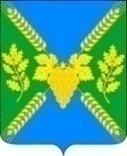 СОВЕТМОЛДАВАНСКОГО  СЕЛЬСКОГО  ПОСЕЛЕНИЯКРЫМСКОГО  РАЙОНАРЕШЕНИЕ  от  17.02.2022                                                                                                              № 110село МолдаванскоеОб утверждении ключевых показателей вида контроля и  их целевые значения, индикативные показатели для муниципального контроля на автомобильном транспорте, городском наземном электрическом транспорте и в дорожном хозяйстве в границах населенных пунктов Молдаванского  сельского поселения Крымского районаВ соответствии с решением Совета Молдаванского сельского поселения Крымского района от 21 декабря 2021 года № 102 «Об утверждении Положения о муниципальном контроле на автомобильном транспорте, городском наземном электрическом транспорте и в дорожном хозяйстве в границах населенных пунктов Молдаванского  сельского поселения Крымского района», частью 5 статьи 30 федерального закона от 31 июля 2020 года № 248-ФЗ «О государственном контроле (надзоре) и муниципальном контроле в Российской Федерации», для установления целевых (плановых) значений осуществляемого муниципального контроля, мониторинга и анализа оценки результативности и эффективности контрольной деятельности администрации поселения в дорожной деятельности, Совет Молдаванского сельского поселения Крымского района, р е ш и л: 1. Утвердить ключевые показатели и их целевые значения для муниципального контроля на автомобильном транспорте, городском наземном электрическом транспорте и в дорожном хозяйстве в границах населенных пунктов Молдаванского  сельского поселения Крымского района:Доля устраненных нарушений из числа выявленных нарушений обязательных требований - 70%.Доля выполнения плана проведения плановых контрольных мероприятий на очередной календарный год - 100%.Доля обоснованных жалоб на действия (бездействие) контрольного органа и (или) его должностного лица при проведении контрольных мероприятий - 0%.Доля отмененных результатов контрольных мероприятий - 0%.Доля контрольных мероприятий, по результатам которых были выявлены нарушения, но не приняты соответствующие меры административного воздействия - 5%.Доля вынесенных судебных решений о назначении административного наказания по материалам контрольного органа - 95%.Доля отмененных в судебном порядке постановлений по делам об административных правонарушениях от общего количества вынесенных контрольным органом постановлений, за исключением постановлений, отмененных на основании статей 2.7 и 2.9 Кодекса Российской Федерации об административных правонарушениях - 0%.2. Утвердить индикативные показатели для муниципального контроля на автомобильном транспорте, городском наземном электрическом транспорте и в дорожном хозяйстве в границах населенных пунктов Молдаванского сельского поселения Крымского района: количество проведенных плановых контрольных мероприятий;количество проведенных внеплановых контрольных мероприятий;количество поступивших возражений в отношении акта контрольного мероприятия;количество выданных предписаний об устранении нарушений обязательных требований;количество устраненных нарушений обязательных требований.3. Решение разместить на официальном сайте администрации Молдаванского сельского поселения Крымского района в сети Интернет.4. Решение вступает в силу  с 1 марта 2022 года.Председатель Совета Молдаванскогосельского поселения Крымского района                                       Г.А.Буланович